Муниципальное бюджетное общеобразовательное учреждение «Кириковская средняя школа».РАБОЧАЯ ПРОГРАММАэлективного курса по русскому языку «Подготовка к ЕГЭ»  для 10 класса муниципального бюджетного образовательного учреждения «Кириковская средняя школа»Составила:учитель первой квалификационной категорииПетрова  Елена Викторовна2019 -2020 учебный год.1.Пояснительная записка	  Настоящая рабочая программа составлена на основании базисного учебного плана общеобразовательных учреждений Российской Федерации, утвержденный приказом Минобразования РФ № 1312 от 09. 03. 2004, Федерального компонента государственного образовательного стандарта, утвержденного Приказом Минобразования РФ от 05. 03. 2004 года № 1089, утвержденного приказом от 7 декабря 2005 г. № 302 федерального перечня учебников, рекомендованных (допущенных) к использованию в образовательном процессе в образовательных учреждениях, реализующих программы общего образования, учебного плана муниципального бюджетного общеобразовательного учреждения «Кириковская средняя  школа» (10-11 класс) на 2019-2020 учебный год, положения о рабочей программе педагога  муниципального бюджетного общеобразовательного учреждения «Кириковскаясредняя  школа» реализующего предметы, курсы и дисциплины общего образования от 30 мая 2019 года.Процесс образования по данной программе рассчитан на 35  часов (1 час в неделю).Промежуточная аттестация проводится с 04   по 25  мая в форме тестирования.Данный курс учитывает специфику КИМов и носит итоговый характер, Элективный курс обобщает, закрепляет важнейшие умения, которые должны быть сформированы у выпускников средней школы, используется  в качестве обобщающего учебного курса по русскому языку для учащихся  10  классов  при подготовке к единому государственному экзамену (далее – ЕГЭ). Содержание курса опирается на знания, умения и навыки учащихся старших классов, сформированные в основной школе. Содержание программы предполагает расширение и углубление теоретического материала, позволяющее формирование практических навыков выполнения тестовых заданий на ЕГЭ. Вместе с тем курс даёт выпускникам средней школы целостное представление о богатстве русского языка, помогает использовать в повседневной практике нормативную устную и письменную речь.Цель курса – совершенствование приобретенных учащимися знаний, формирование языковой, коммуникативной, лингвистической компетенции, развитие навыков логического мышления, расширение кругозора школьников, воспитание самостоятельности в работе, подготовка старшеклассников к выполнению заданий экзаменационной работы на более высоком качественном уровне, формирование устойчивых практических навыков выполнения тестовых и коммуникативных задач на ЕГЭ, а также использование в повседневной практике нормативной устной и письменной речи.           Задачи курса:- изучение нормативных и методических документов по организации и проведению ЕГЭ по русскому языку;- овладение основными нормами литературного языка;- создание прочной базы языковой грамотности учащихся, формирование умения выполнять все виды языкового анализа;- дифференциация освоения алгоритмов выполнения тестовых и коммуникативных задач учащимися с разным уровнем языковой подготовки;- обучение старшеклассников осознанному выбору правильных ответов тестовых заданий;- освоение стилистического многообразия и практического использования художественно-выразительных средств русского языка;- обучение анализу текста, его интерпретации;- совершенствование лингвистической компетенции выпускников при выполнении части С экзаменационной работы;- развитие речевой культуры.2. Планируемые результаты освоения курса.          В результате изучения курса учащиеся должнызнать / понимать:- смысл понятий: речевая ситуация и ее компоненты, литературный язык, языковая норма, культура речи;- основные единицы и уровни языка, их признаки и взаимосвязь;- орфоэпические, лексические, грамматические, орфографические и пунктуационные нормы современного русского литературного языка;- нормы речевого поведения в социально-культурной, учебно-научной, официально-деловой сферах общения;- основные особенности функциональных стилей;уметь:- оценивать речь с точки зрения языковых норм русского литературного языка; (орфографических, орфоэпических, лексических, словообразовательных, морфологических, синтаксических);- применять знания по фонетике, лексике, морфемике, словообразованию, морфологии и синтаксису в практике правописания;- соблюдать в речевой практике основные синтаксические нормы русского литературного языка;- понимать и интерпретировать содержание исходного текста;- создавать связное высказывание, выражая в нем собственное мнение по прочитанному тексту;- аргументировать собственное мнение и последовательно излагать свои мысли;- оформлять письменную речь в соответствии с грамматическими и пунктуационными нормами литературного языка и соответствующими требованиями к письменной экзаменационной работе.3.  Содержание программы.Введение (2 ч.)Нормативные и методические документы по подготовке и проведению государственной (итоговой) аттестации в форме ЕГЭ по русскому языку. Особенности ЕГЭ по русскому языку. Спецификация экзаменационной работы. Кодификатор. Демонстрационная версия. Критерии и нормы оценки тестовых заданий и сочинения.Языковые нормы. (1 ч.)Литературный язык. Нормы речи. Словари русского языка.Орфоэпические нормы (1 ч.)Основные правила орфоэпии. Орфография. Ударение.Лексические нормы (3 ч.)Лексическое и грамматическое значение слова. Лексическое многообразие лексики русского языка.. Деление лексики русского языка на группы в зависимости от смысловых связей между словами. Омонимы, синонимы, антонимы, паронимы; общеупотребительная лексика, лексика ограниченного употребления; заимствованная лексика, устаревшие и новые слова. Фразеологизмы. Речевые ошибки на лексическом уровне, их предупреждение.Грамматические нормы (3 ч.)Грамматические нормы: словообразовательные, морфологические, синтаксические.Словообразовательные нормы (2 ч.)Способы словообразования. Ошибочное словообразование. Предупреждение ошибок.Морфологические нормы (9 ч.)Морфологические нормы русского языка. Правила и нормы образования форм слов разных частей речи. Части речи. Грамматическое значение, морфологичесике признаки и синтаксическя роль. Варианты падежных окончаний. Грамматические и речевые ошибки на морфологическом уровне, их предупреждение. Средства связи предложений в тексте.Синтаксические нормы (13 ч.)Словосочетание. Виды словосочетаний. Нормы согласования, управления, примыкания. Построение словосочетаний.Предложение. Порядок слов в предложении. Виды предложений. Грамматическая основа предложения. Подлежащее и сказуемое как главные члены предложения, способы их выражения. Простое и сложное предложения.Построение предложений с однородными членами. Построение сложносочинённых и сложноподчиненных предложений. Синтаксическая синонимия. Правила преобразования прямой речи в косвенную. Типичные ошибки при нарушении синтаксических норм, их предупреждение.4. Тематическое планирование с указанием часов на освоение каждой темы.Необходима коррекция расписания в мае на 5 часов.5. Список литературы, используемый  при оформлении рабочей программыГольцова Н.Г., Шамшин И.В. Русский язык. 10-11 классы: Учебник для общеобразовательных учреждений. – М.: ООО «ТИД «Русское слово– РС», 2010.Гольцова Н.Г., Мищерина М.А. Русский язык. 10-11 классы: Книга для учителя. – М.: ООО «ТИД «Русское слово – РС», 2008.Егораева Г.Т., Русский язык. Практикум по выполнению типовых тестовых заданий ЕГЭ. – М.: Издательство «Экзамен», 2011.Нарушевич А.Г.  Русский язык. Твой курс подготовки к ЕГЭ. Пишем спчинение-рассуждение.  М.: Просвещение, 2018.Пучкова Л.И., Русский язык. Типовые тестовые задания. – М.: Издательство «Экзамен», 2011.Секреты хорошей речи. И.Б.Голуб, Д.Э.Розенталь. Издания разных лет.Нарушевич А.Г., Голубева И.В. Русский язык. Тетрадь-тренажёр. 10 класс. 11 класс. М.: Просвещение, 2018.Сенина Н.А., Нарушевич А.Г. ЕГЭ-2019.  Русский язык. Сочинение на ЕГЭ. Курс интенсивной подготовки.  Ростов-на-Дону, Легион, 2018.Сенина Н.А., Русский язык. Тематические тесты. Подготовка к ЕГЭ. Части А, В и С. 10-11 классы. – Учебное пособие. – Ростов-на-Дону: Легион, 2011.Учебные пособия серии «ЕГЭ. 100 баллов», изд. «Экзамен». Нарушевич А.Г.  Русский язык. Твой курс подготовки к ЕГЭ. Задания для самоподготовки с комментированными ответами. М.: Просвещение, 2018.СОГЛАСОВАНО:заместитель директора по учебно-воспитательной работе Сластихина Н.П._______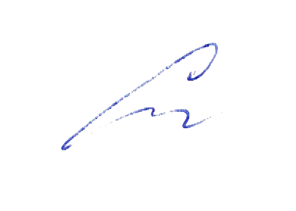 «30» августа 2019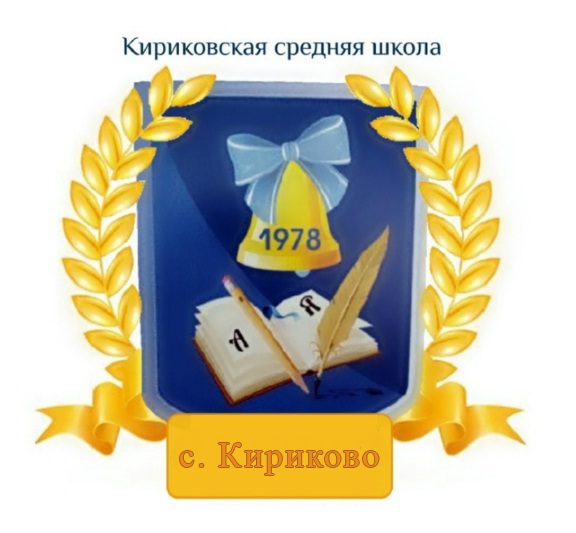 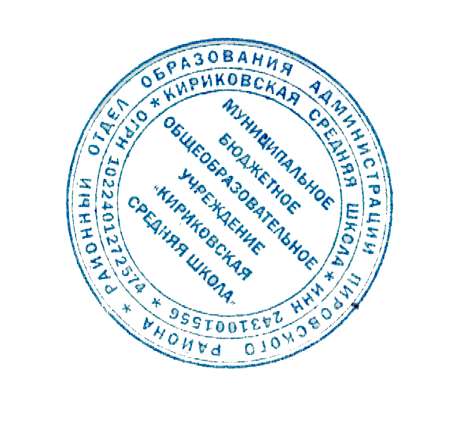 УТВЕРЖДАЮ:Директор муниципального бюджетного общеобразовательного учреждения «Кириковская средняя школа»_________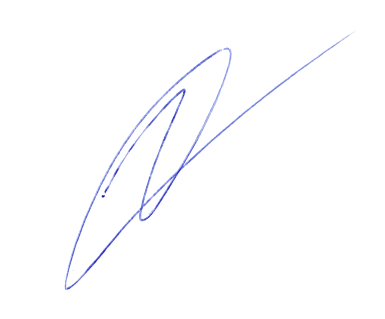 Ивченко О.В.«30» августа 2019 года№П/ПТЕМАТИКА КУРСА КОЛ-ВОЧАСОВТЕОРЕТ.ЧАСТЬПРАКТИЧ.ЧАСТЬ 1Введение. Нормативно-правовое обеспечение ЕГЭ2112Литературный язык. Языковые нормы.11- 3Орфоэпические нормы русского языка1-1 4Лексические нормы312 5Грамматические нормы312 6Словообразовательные нормы211 7Морфологические нормы.927 8Синтаксические нормы и пунктуация122119Промежуточная аттестацияВсего135925№ п/пТема занятияКоличество часов ДатаДата проведенияIВведение21.Нормативные и методические документы по подготовке и проведению государственной (итоговой) аттестации в форме ЕГЭ по русскому языку. Особенности ЕГЭ по русскому языку.102.09.2. Спецификация экзаменационной работы. Кодификатор. Демонстрационная версия. Критерии и нормы оценки тестовых заданий и сочинения109.09.IIЯзыковые нормы13 Литературный язык. Языковые нормы. Типы норм. Словари русского языка.116.09.IIIОрфоэпические нормы14.Основные правила орфоэпии. Орфография. Ударение.123.09.IVЛексические нормы35.Лексическое и грамматическое значение слова. Лексическое многообразие лексики русского языка.130.09.6. Деление лексики русского языка на группы в зависимости от смысловых связей между словами. Омонимы,  синонимы, антонимы,  паронимы; общеупотребительная лексика, лексика ограниченного употребления; заимствованная лексика, устаревшие и новые слова.107.10.7.Фразеологизмы. Речевые ошибки на лексическом уровне, их предупреждение.114.10.VГрамматические нормы38.Грамматические нормы.121.10.9.Грамматические нормы.  Словообразовательные, морфологические, синтаксические.111.11.10.Грамматические ошибки и их предупреждение.118.11.VIСловообразовательные нормы211.Словообразовательные нормы. Способы словообразования. Ошибочное словообразование.125.11.12.Предупреждение ошибок при словообразовательном анализе.102.12.VIIМорфологические нормы913.Морфологические нормы.109.12.14.Правила и нормы  образования   форм слов разных частей речи.116.12.15.Морфология и орфография. Морфологические нормы русского языка. Варианты падежных окончаний123.12.16.Самостоятельные части речи. Грамматическое значение, морфологические признаки и синтаксическая роль.113.01.17.Служебные части речи.120.01.18.Междометия. Звукоподражательные слова.127.01.19. Морфология. Средства связи предложений в тексте.103.02.20.Грамматические и речевые ошибки на морфологическом уровне.110.02.21. Грамматические и речевые ошибки на морфологическом уровне.117.02.VIII Синтаксические нормы.1322.Словосочетание, виды словосочетаний, их построение. Лексическая сочетаемость слов.102.03.23. Предложение. Порядок слов в предложении. Грамматическая (предикативная) основа предложения. Подлежащее и сказуемое как главные члены предложения, способы их выражения.116.03.24.Простые и сложные предложения.130.03.25.Односоставные предложения. Неполные предложения. Интонационная норма.106.04.26.Нормы согласования113.04.27.Нормы управления.120.04.28.Нормы примыкания. Синтаксическая синонимия.127.04.29.Промежуточная аттестация. Тестирование118.05.30.Знаки препинания в простом предложении. Преобразование прямой речи в  косвенную.125.05.31.Предложения со словами и конструкциями, грамматически не связанными с членами предложения132.Знаки препинания в сложносочинённых предложениях.133.Знаки препинания в сложноподчинённых предложениях.134.Знаки препинания в сложных бессоюзных предложениях.135.Знаки препинания в сложных бессоюзных предложениях.1